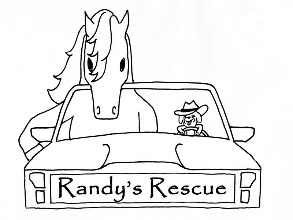 EQUINE BEING ADOPTEDCongratulations, and thank you for adopting!  As you get to know your new equine, please feel free to reach out to us with any questions you may have.  We are committed to helping to create a rewarding life-long experience!  Rand’s Rescue NFP is here to provide you with any support you may need to help this adoption be a success, and we hope that this is just the beginning of your relationship with Randy’s Rescue NFP.  By signing below, you agree to the following:You are adopting the animal described above (the “equine”), and ownership of this equine is being transferred from Randy’s Rescue NFP to you.  You agree to take the equine into your possession in a timely manner agreed on by you and Randy’s Rescue NFP.  If you do not take possession of the equine by the agreed-upon date, Randy’s Rescue NFP may adopt the equine to another person, and you will forfeit any payments previously made to Randy’s Rescue NFP in relation to the equine.You agree to provide the equine with a good home and proper treatment and care, including appropriate shelter, food, water and medical attention and shall comply with all federal, state, and local laws and regulations related to the care of the equine.  You further agree to provide the equine with safe and adequate shelter, turnout area, adequate and safe fencing, and appropriate and regular exercise.  As owner of the equine, you are responsible for all the equine’s expenses, including but not limited to medical expenses, farrier expenses, and stabling expenses. We ask that you have your equine seen by a vet atleast once a year and would appreciate health status updates. You understand that Randy’s Rescue NFP receives animals from many sources, including stray animals, animals recovered from cruelty cases, and relinquishments from prior homes.  While we at Randy’s Rescue NFP try our best to get to know the animals under our care and predict the way they will adjust to a new home under various circumstances, it is impossible to predict any animal’s behavior with certainty.Under no circumstances shall you abandon the equine, breed the equine, or sell or transfer the equine for purposes of slaughter or breeding.  Additionally, you shall not allow the equine to be used for purposes of vivisection or experimentation.Randy’s Rescue NFP understands that not all adoptions may be successful through no fault of the person or equine.  If you find that you may not be able to keep your equine, please contact Randy’s Rescue NFP.  We will do our best to provide you with the support you need to keep you together with your equine.  We always welcome back any equines that are adopted from us.  If you decide to rehome your equine with a family member or friend, please notify us with their contact info, so we can continue to provide support to the equine’s new home. You understand that Randy’s Rescue NFP will contact you from time to time to provide support, if needed, and to check on the progress of the equine.  We encourage you to contact Randy’s Rescue NFP with any questions you may have or just to let us know how your equine is doing.  We love to hear from our adopters! We do have a Facebook page, please post updates and photos!If the equine is returned to Randy’s Rescue NFP for any reason within thirty (30) days following this adoption, Randy’s Rescue NFP will apply the amount of the adoption fee for the equine you are returning toward the adoption fee for any new equine that you may adopt within one year of returning this equine, provided that any such future adoptions are subject to approval by Randy’s Rescue NFP.  In addition, if an equine passes away or is euthanized due to illness within fourteen days of the adoption, the adoption fee will be refunded if a letter from a licensed veterinarian is presented to Randy’s Rescue NFP.  Randy’s Rescue NFP will mail refunds within four weeks of the presentation of the letter.Randy’s Rescue NFP does not guarantee the health of any animal and is not responsible for the medical needs of any animal.Randy’s Rescue NFP, its past, present and future officers, directors, agents and employees shall not be held responsible for any defects and/or illness which the equine may have or may develop or for any damage or injury to any person or property that may be caused by the equine.  You agree to release and indemnify and hold harmless Randy’s Rescue NFP, its past, present and future officers, directors, agents, and employees from and against any and all liability, claims, suits, actions, judgments, costs, fees, including reasonable attorneys’ fees and damages for any damage or injury to any person or property that may be caused by the animal and/or arising out of and/or in connection with the equine.This agreement constitutes an offer of adoption by Randy’s Rescue NFP.  Your signature on this agreement shall constitute your acceptance of the offer, and this agreement shall be binding on you and Randy’s Rescue NFP upon your signing this agreement.  You represent that you are at least twenty-one years old.________________________________       _____________________________________Adopter					       Date________________________________        _____________________________________Randy’s Rescue Representative                        DateApplicant RequirementsPersonal RequirementsMust be at least 21 years of age – if younger, a parent may be added to application and sign contract if approvedHave owned a horse before (exception can be made if applicant has sufficient horse experience)Must be working with a trainer if a beginner – intermediate riderMust have at least 2 non-family personal references that are aware of horse experience and that have been to facilityMust have a vet reference that has been to the facility within the last year (if not, then farm call should be requested of applicant) Facility RequirementsAcreageIf own farm (private facility) – must have at least 1 acre per horseIf boarding facility – must have at least ½ acre per horseStall SizeAt least 10 x 12If there are no stalls, there must be adequate shelter in a pasture large enough to accommodate the horse(s), i.e. run-in for 2 horses should be at least 12 x 24All horses must have access to adequate shelter based on the geographic location of the facilityAcceptable FencingWood/vinyl rail/ split rail – at least 2 rails highWoven wire/ horse fence/ no-climb fence/ mesh fence/ field fence, etc.Electric tape/ braided rope/ coated wire (highly visible) – at least 3 strands highElectric wire only for electric wire trained horsesWater accessHorses must always have access to clean fresh water. Water MUST be heated in winter.Farrier Reference: Name________________________ Phone:______________________________Vet Reference: Name__________________________  Phone: ______________________________Personal horse reference: Name ____________________________________ Phone:_________________________________Personal horse Reference: Name ___________________________________  Phone: _________________________________Boarding stable: (if boarding) Name: ________________________________  Phone: __________________________________                                                      Location: __________________________________________________________________Adopter informationName:_____________________________________________Address: __________________________________________________                 __________________________________________________Phone: (_____) ______- __________________Email: _____________________________@________________. ____________Birthdate: __________________________Spouse/ Emergency Contact: __________________________________________Name:ID #:                           Brand (if applicable):Breed:Sex:                           Microchip #: Color:Misc: Planned date for Pick up:Adoption Fee:  $